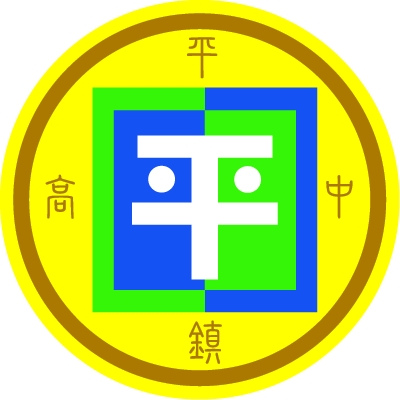 日期在家量測溫度到校體溫量測是否正常到校體溫量測是否正常備註日期在家量測溫度正常不正常備註3/13/23/33/43/53/63/73/83/93/103/113/123/133/143/153/163/173/183/193/203/213/223/233/243/253/263/273/283/293/303/31